Министерство здравоохранения Республики БеларусьГосударственное учреждение «Лоевский районный центр гигиены и эпидемиологии»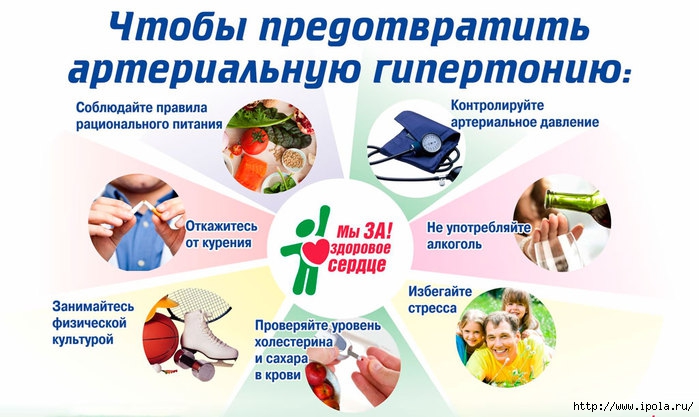 Здоровое сердце - долгая жизнь!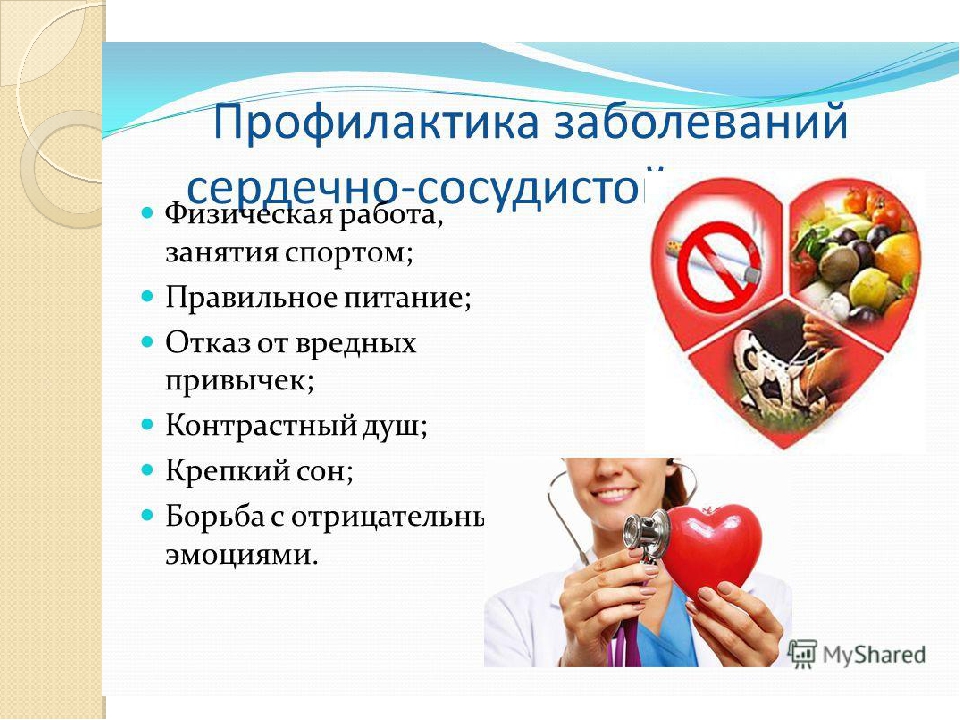 В Республике Беларусь в течение последних пятнадцати лет отмечается постоянный рост заболеваемости населения болезнями системы кровообращения.Особо следует отметить отсутствие у населения ответственности за собственное здоровье и мотивации к соблюдению здорового образа жизни и лечению артериальной гипертензии или ишемической болезни сердца.АвторСветлана Грицкова                                                                                             Ответственный за выпуск                                                                                      фельдшер-валеолог                                                                                           А.В. Ващенко                                                                                                         ОДО «Магпром», г. Гомель, тираж 200